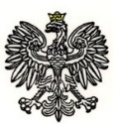 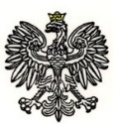   Warszawa, 29.07.2021 r.Dotyczy: postępowania prowadzonego w celu zawarcia umowy ramowej w trybie podstawowym na „Dostawy sprzętu warsztatowego”; nr spr. WZP-2270/21/144/Z.Wydział Zamówień Publicznych Komendy Stołecznej Policji, działając w imieniu Zamawiającego, po dokonaniu czynności badania i oceny złożonych ofert, zgodnie z art. 253  ust. 2 ustawy z dnia 11 września 2019 r. Prawo zamówień publicznych (Dz. U. 2021, poz. 1129, z późn. zm.), zwanej dalej „Ustawą PZP”, informuje, że w ww. postępowaniu:W zadaniu nr 1 na dostawy elektronarzędzi najkorzystniejszą ofertę złożył Wykonawca Firma Handlowo-Usługowo-Produkcyjna Galik Adam Galiński, z siedzibą w Pruszczu Gdańskim – z pozycją nr 1Uzasadnienie wyboru:Podstawa prawna:Art. 239 ust. 2 Ustawy PZP – „Najkorzystniejsza oferta to oferta przedstawiająca najkorzystniejszy stosunek jakości do ceny lub kosztu […]”Podstawa faktyczna:Wykonawca złożył ofertę spełniającą wymagania Zamawiającego zawarte w Specyfikacji Warunków Zamówienia, niepodlegającą odrzuceniu, która uzyskała najwyższą liczbę punktów w kryteriach oceny ofert, i której cena nie przewyższa kwoty, jaką Zamawiający zamierza przeznaczyć na sfinansowanie zamówienia.Oferty podlegające ocenie uzyskały nw. Wartość punktową:W zadaniu nr 2 na dostawy urządzeń czyszcząco-myjących najkorzystniejsze oferty złożyli Wykonawcy:Oferty nr 4 złożonej przez Wykonawcę Firma Handlowo-Usługowo-Produkcyjna Galik Adam Galiński, z siedzibą w Pruszczu Gdańskim – z pozycją nr 1.Oferty nr 1 złożonej przez Wykonawcę METALZBYT-HURT SP. Z O.O., z siedzibą w Bielsko-Białej – z pozycją nr 2.Uzasadnienie wyboru:Podstawa prawna:Art. 239 ust. 2 Ustawy PZP – „Najkorzystniejsza oferta to oferta przedstawiająca najkorzystniejszy stosunek jakości do ceny lub kosztu […]”Podstawa faktyczna:Wykonawcy złożyli oferty spełniające wymagania Zamawiającego zawarte w Specyfikacji Warunków Zamówienia, niepodlegające odrzuceniu, które uzyskały najwyższą liczbę punktów w kryteriach oceny ofert, i których cena nie przewyższa kwoty, jaką Zamawiający zamierza przeznaczyć na sfinansowanie zamówienia.Oferty podlegające ocenie uzyskały nw. Wartość punktową:W zadaniu nr 3 na dostawę okleiniarki wraz ze szkoleniem najkorzystniejsze oferty złożyli Wykonawcy:Oferty nr 4 złożonej przez Wykonawcę Firma Handlowo-Usługowo-Produkcyjna Galik Adam Galiński, z siedzibą w Pruszczu Gdańskim – z pozycją nr 1;Oferty nr 1 złożonej przez Wykonawcę METALZBYT-HURT SP. Z O.O., z siedzibą w Bielsko-Białej – z pozycją nr 2;Oferty nr 3 złożonej przez Wykonawcę PHU „BMS ” Sp. J. Z. Bielecki, z siedzibą w Kwidzynie – z pozycją nr 3.Uzasadnienie wyboru:Podstawa prawna:Art. 239 ust. 2 Ustawy PZP – „Najkorzystniejsza oferta to oferta przedstawiająca najkorzystniejszy stosunek jakości do ceny lub kosztu […]”Podstawa faktyczna:Wykonawcy złożyli oferty spełniające wymagania Zamawiającego zawarte w Specyfikacji Warunków Zamówienia, niepodlegające odrzuceniu, które uzyskały najwyższą liczbę punktów w kryteriach oceny ofert, i których cena nie przewyższa kwoty, jaką Zamawiający zamierza przeznaczyć na sfinansowanie zamówienia.Oferty podlegające ocenie uzyskały nw. Wartość punktową:Numer 
ofertyNazwa (firma) i siedzibaLiczba punktów w kryterium cena oferty bruttoLiczba punktów w kryterium termin wykonaniaSuma punktów / pozycja4.Firma Handlowo-Usługowo-Produkcyjna Galik Adam Galiński,Z siedzibą w Pruszczu Gdańskim60,0040,00100 / pozycja 1Numer 
ofertyNazwa (firma) i siedzibaLiczba punktów w kryterium cena oferty bruttoLiczba punktów w kryterium termin wykonaniaSuma punktów / pozycja1.METALZBYT-HURT SP. Z O.O.,z siedzibą w Bielsko-Białej57,430,0057,43 / pozycja 24.Firma Handlowo-Usługowo-Produkcyjna Galik Adam Galiński,Z siedzibą w Pruszczu Gdańskim60,0040,00100,00 / pozycja 1Numer 
ofertyNazwa (firma) i siedzibaLiczba punktów w kryterium cena oferty bruttoLiczba punktów w kryterium termin wykonaniaSuma punktów / pozycja1.METALZBYT-HURT SP. Z O.O.,z siedzibą w Bielsko-Białej51,2740,0091,27 / pozycja 23.PHU „BMS ” Sp. J. Z. Bielecki,z siedzibą w Kwidzynie47,9440,0087,94 / pozycja 34.Firma Handlowo-Usługowo-Produkcyjna Galik Adam Galiński,Z siedzibą w Pruszczu Gdańskim60,0040,00100,00 / pozycja 1